АДМИНИСТРАЦИЯ ИСТОБИНСКОГО СЕЛЬСКОГО ПОСЕЛЕНИЯ РЕПЬЕВСКОГО МУНИЦИПАЛЬНОГО РАЙОНА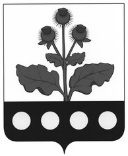 ВОРОНЕЖСКОЙ ОБЛАСТИПОСТАНОВЛЕНИЕ«16» августа 2016 г. № 80с. ИстобноеВ соответствии с Федеральными законами от 06.10.2003 г. № 131-ФЗ «Об общих принципах организации местного самоуправления в Российской Федерации», от 27.07.2010 г. № 210-ФЗ «Об организации предоставления государственных и муниципальных услуг», Уставом Истобинского сельского поселения Репьевского муниципального района, в целях приведения муниципальных правовых актов администрации Истобинского сельского Истобинского сельского поселения Репьевского муниципального района Воронежской области постановляет:1. В постановление администрации Истобинского сельского поселения от 20.04.2015 года № 41 «Об утверждении перечня муниципальных услуг, предоставляемых администрацией Истобинского сельского поселения в новой редакции» (далее – Постановление), внести следующие изменения:1.1. Пункт 8 перечня муниципальных услуг, предоставляемых администрацией Истобинского сельского поселения (далее - Перечень), утвержденного постановлением, изложить в следующей редакции:«8. Раздел, объединение земельных участков, находящихся в муниципальной собственности или государственная собственность на которые не разграничена.»;1.2. Пункт 31 Перечня, утвержденного Постановлением, изложить в следующей редакции:«31. Заключение соглашения о перераспределении земель и (или) земельных участков, находящихся в муниципальной собственности, или государственная собственность на которые не разграничена и земельных участков, находящихся в частной собственности.».2. Настоящее постановление вступает в силу со дня его официального обнародования.3. Контроль за исполнением настоящего постановления оставляю за собой.УТВЕРЖДАЮ:Глава Истобинского сельского поселения Репьевского муниципального районаВоронежской области_________________В.И. Аристова16 августа 2016 годаАКТобнародования постановления администрации Истобинского сельского поселения Репьевского муниципального района Воронежской области от 16.08.2016 года № 80 «О внесении изменений в постановление администрации Истобинского сельского поселения от 20.04.2015 года №41 «Об утверждении перечня муниципальных услуг, предоставляемых администрацией Истобинского сельского поселения в новой редакции»»Комиссия в составе:1. Аристова Валентина Ивановна, глава Истобинского сельского поселения.2. Коршикова Оксана Александровна, старший инспектор администрации Истобинского сельского поселения.3. Луговая Наталья Петровна, заместитель главы администрации Истобинского сельского поселения.4. Маслова Наталья Николаевна, депутат Совета народных депутатов Истобинского сельского поселения.5. Сапронова Галина Леонидовна, депутат Совета народных депутатов Истобинского сельского поселения.обнародовала постановление администрации Истобинского сельского поселения Репьевского муниципального района Воронежской области от 16.08.2016 года № 80 «О внесении изменений в постановление администрации Истобинского сельского поселения от 20.04.2015 года №41 «Об утверждении перечня муниципальных услуг, предоставляемых администрацией Истобинского сельского поселения в новой редакции»» путём вывешивания для всеобщего ознакомления:1) в здании администрации Истобинского сельского поселения – адрес: 396384 Воронежская обл., , с. Истобное, ул. Терешковой, д.36;2) в здании отделения почтовой связи Истобное ОСП Острогожского почтамта УФПС Воронежской области - филиала ФГУП «Почта России» - адрес: 396389 Воронежская обл., , с. Истобное, ул. Болдырева, д. 63;3) в здании магазинов Репьевского РайПО – адрес: 396384 Воронежская обл., Репьевский район, с. Истобное, ул. Терешковой, д. 47, ул. Болдырева, д. 32;4) в административном здании ООО «Истобное» - адрес: 396384 Воронежская обл., , с. Истобное, ул. Репьевская, д.4;5) в здании МКОУ «Истобинская СОШ» - адрес: 396384 Воронежская обл., , с. Истобное, ул. Терешковой, д.34;Постановление администрации Истобинского сельского поселения Репьевского муниципального района Воронежской области от 16.08.2016 года № 80 «О внесении изменений в постановление администрации Истобинского сельского поселения от 20.04.2015 года № 41 «Об утверждении перечня муниципальных услуг, предоставляемых администрацией Истобинского сельского поселения в новой редакции»» доведено до сведения в трудовых коллективах.Настоящий акт составлен в одном экземпляре и хранится с первым экземпляром обнародованного правового акта.Подписи:1. Аристова В.И.    ____________2. Коршикова О.А. ____________3. Луговая Н.П.       ____________4. Маслова Н.Н.      ____________5. Сапронова Г.Л.   ____________О внесении изменений в постановление администрации Истобинского сельского поселения от 20.04.2015 года №41 «Об утверждении перечня муниципальных услуг, предоставляемых администрацией Истобинского сельского поселения в новой редакции»Глава сельского поселения                В.И. Аристова